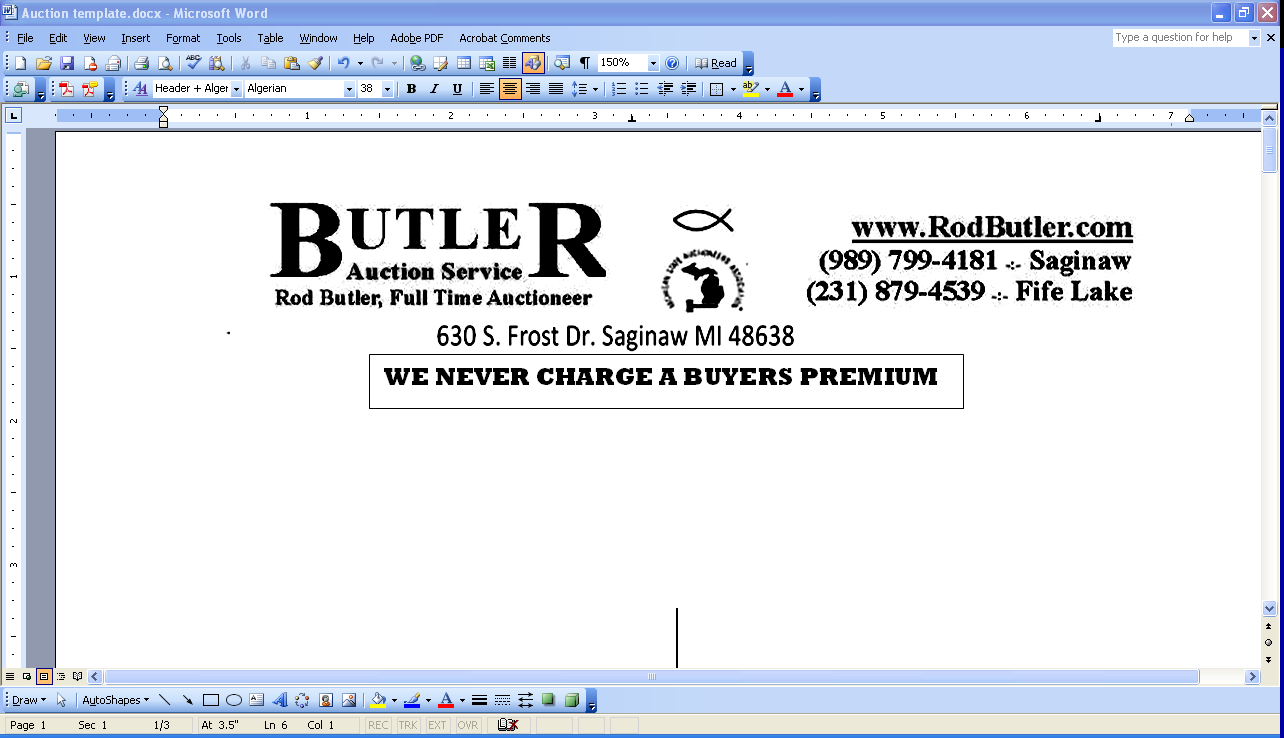 January 5th Consignment Sale at the Saginaw Masonic Temple@ 10AMAddress: 2655 N Center Rd, Saginaw, MI 48603Directions: Take M84 from Bay City South to Tittabawassee, Go East on Tittabawassee, Then go South on CenterFollowing Listed Items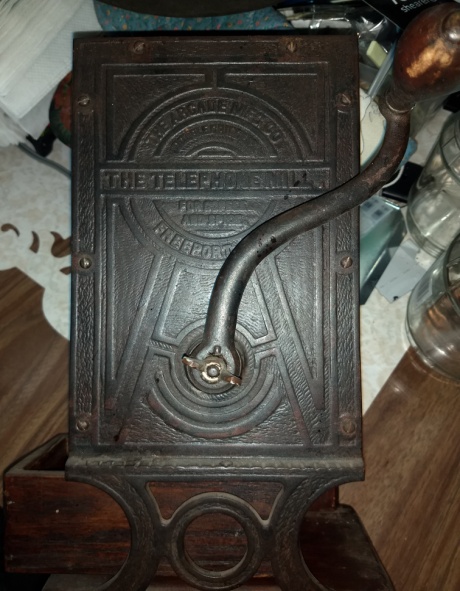 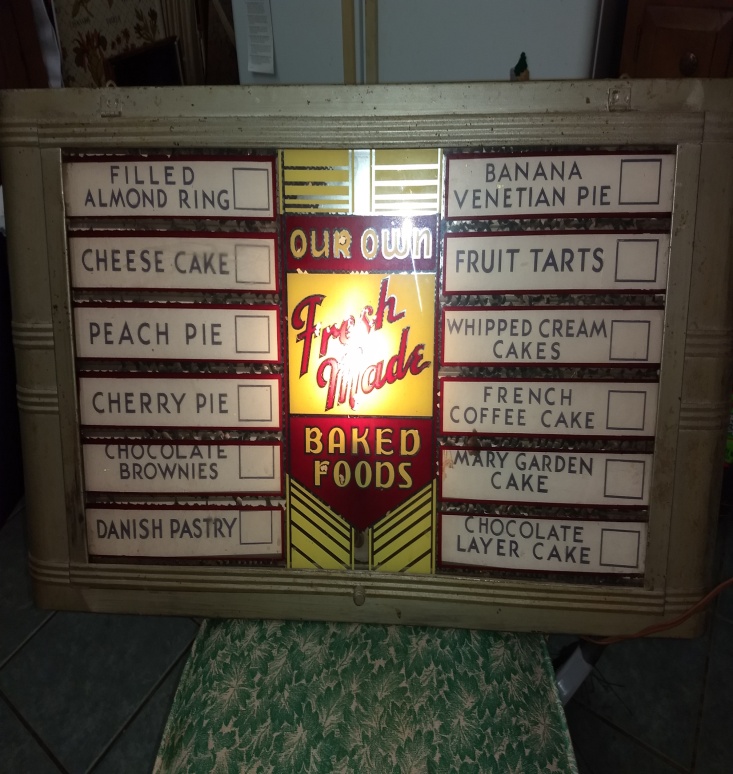 Arcade Telephone Coffee Grinder                                                Pigeon MI Bakery Menu Sign   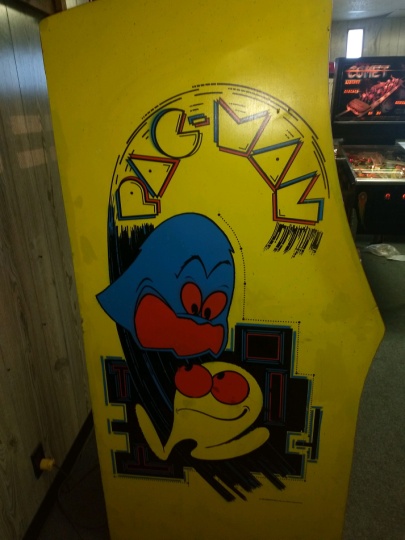 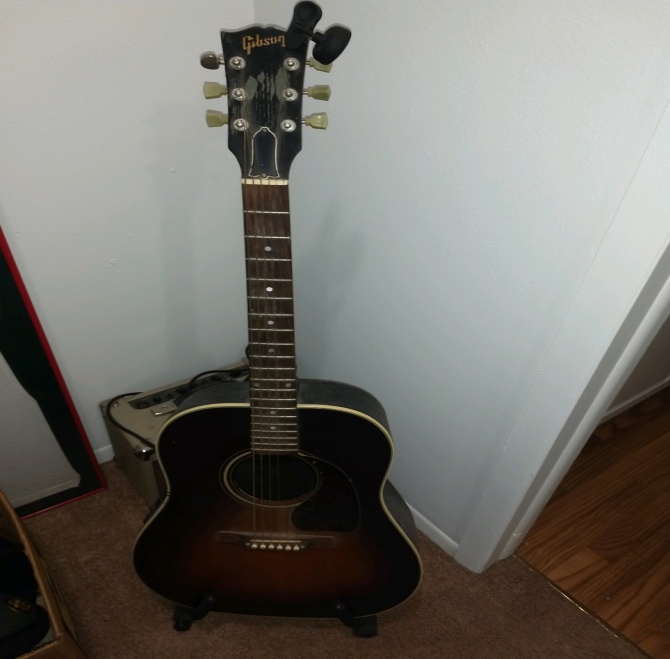 Pac Man Arcade Game                              1980 GibsonCollectables: Vintage License Plates 1912/1913, Japanese Doll under glass, Printer (late 1800’s or early 1900’s), Arcade Telephone Coffee Grinder, Menu Board from Bakery in Pigeon Michigan, Walking cane w/ hidden flask, Cast Iron Trick Dog Bank (reproduction), Indian Bird Point Arrowheads, Toby Mugs, Kelly Miller Circus Poster (2), Wood Coke Case w/ Bottles, Tobacco Tin, Multiple Longaberger Baskets, German Humpback Trunk, Box of Zinc Lid Jars, Half Pint Milk Bottles, Quart Milk Bottles, Box of Outdoor Life and Sport afield 1930’s/1940’s Magazines, Autographed Shirt by BowzerCrocks: Western Stoneware, Johnson made preserves, Michigan Cottage Cheese Company, Salzman Company, Cream Colored, Brown Jugs, Yellow & Tan Crock, Brown & Cream Jug w/ HandleArcade/Pinball Machines: Original 1980 Pac Man Arcade Game (top notch condition), Picture tube like new, Midway MFG, 1974 one Player “Skylab” nice conditionGuns: 32 Special Winchester SN 2048354 w/ weaver scope & Williams peep sight, Winchester Model 12, 12 Gauge pump SN 1259133 (mint condition), New England 2 Barrel Single Shot, One Barrel is a 22 Caliber & One Barrel is a 410, Browning Auto Five 12G, 2 ¾ SN G4458, Connecticut Valley Stacker 50 Caliber w/ Scope SN 814246, QTY 6 Henry Rifle Model H001 (22 lever action unfired) Military Items: Bayonet w/ scabbard made in France, # 14553/Z156812 Lt Etienne M, 1873 Total Length 28 inches, Gas Mask, Hats, WWII Nazi Badges, US Army Caps (Woman’s), Instructors, Enlisted Mans, WWII Framed Pictures of Submarines (4), Dagger, (2) SwordsAdvertising: Sani Seal Wooden BoxVintage Clothing: Dresses, Pantsuits, Furs, Purses, Bolo Ties w/ precious stones, Belt BucklesJewelry: Silver, Sterling, Costume, 14kt gold pendant, Mass Selection of Jewelry BoxesCoins/Stamps: Currency, Mercury Dimes, Roosevelt Dimes, Wheat Pennies, Indian Head Pennies, Ike Dollar, Silver Quarters, Walking Liberty Half Dollars, Benjamin Franklin Half Dollars, Foreign Coins, Canadian Currency, Book of Stamps, and other foreign CurrenciesEmmett Kelly Jr Items: including paintings, Flyers, Statues, many signed.Sporting Goods: Fishing Rods, Dow Shrade Knife, Bike, Duck Decoys, 10 point Deer Head, 9 Point Deer HeadMusical Equipment/ Materials: Concertina, Gibson w/ Fiber Glassed back 1980 (?), Amp, Indian Drum, Record AlbumsFurniture: Glass top end tables, bedroom sets, Hope chestHousehold: Carved Wooden Statues of Men & African Culture, Ceramic Mice, Ceramic Ma & Pa, ceramic Black & White Horses, Antique Family Portrait, Landscape Picture, Indian Chief Picture, Indian on Horse Picture, Dream Catcher, Red Candle Holder, Saddle Lamp, Fish ShelfArts/Crafts: Numerous portable Vintage Sewing MachinesLinens: Dollies, Table Cloths, Napkins, CurtainsPorcelain Dolls: Numerous to choose from, Princess Diana etc.Post Cards: Early 1900’s, Halloween, Easter, Christmas, LocationKitchen Household: Spice Rack, Pyrex, Kitchen Utensils, Silverware, Bowls, Roaster, Honey Holder, Garlic HolderBooks: The Gunfighters, Walking SticksHoliday Items: Halloween Toy Noise Makers, Ceramic Santa’s, Dickens Christmas Village PiecesTools: Various Tools(Bring Your Trucks & Trailers, Lots of Parking, And more Items Than are Listed)Terms & ConditionsCash, Visa, Master, Discover (4% charge) or good Michigan check w/ proper I.D. All goods sold as-is, with no guarantees or warranties. Sales force acting as agents only and are not responsible for accidents or goods after sold. Nothing removed until settled for. Announcements made day of sale take precedence over printed matter.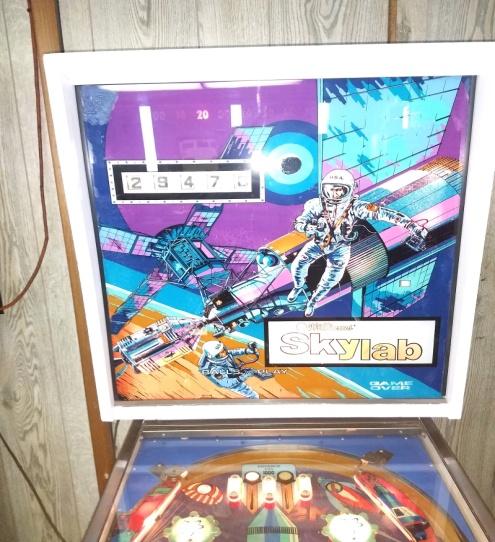 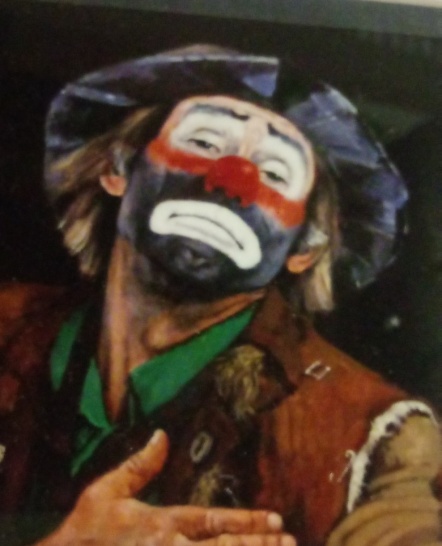 Sky Lab Pin Ball Machine                                          Emett Kelly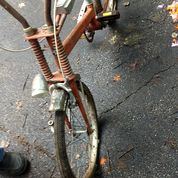 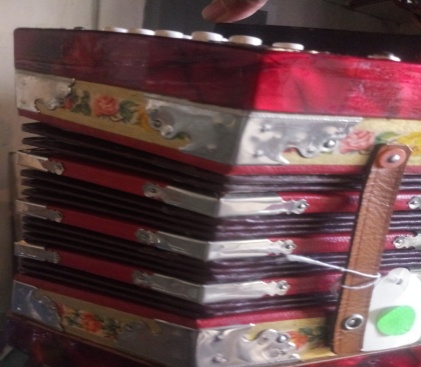 Bike                                                                     Concertina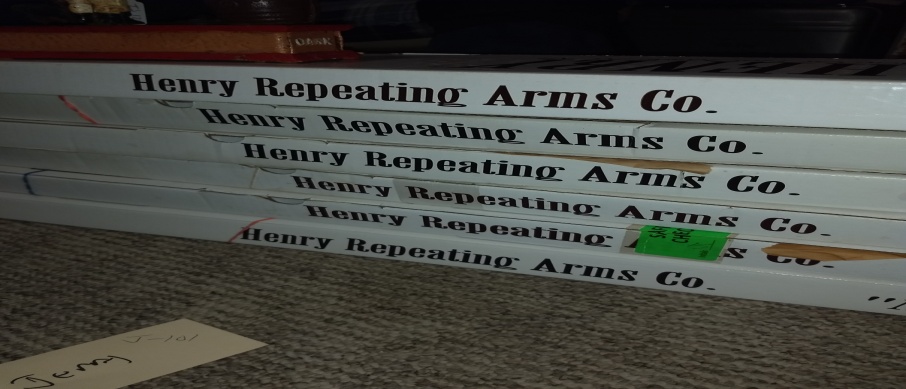 Henry Repeating Arms Co.